２０１８年中台灣攝影團體聯誼攝影創作比賽簡章 一、宗    旨：為提倡正當娛樂、切磋影藝並促進中台灣各攝影團體之情感交流與和諧，特舉辦此聯誼活動及攝影比賽。二、主辦單位：南投縣攝影學會三、合辦單位：中區攝影團體聯誼會各成員 指導單位：南投縣政府、南投縣政府文化局活動日期：10７年6月1０日(星期日)上午０８:３ 0~０８：５０報到     活動時間：　（一）０９:00 開幕儀式 ０９:２0-１２:０0美少女人像攝影比賽。主辦單位聘請四名美少女供大家拍攝。 各會理事長及總幹事請於1２:０0集合到指定餐廳(另行通知)開會用餐  。當天拍攝至中午１２時截止，自由散會不再舉行任何儀式。 各會午餐請自理，主辦單位不提供。  　　　 拍攝地點：南投市中興新村虎山花園（南投市中興新村環山路９５巷２６號）聯誼經費：各團體參加費新台幣3000元，各會於10７年5月２５日前統計參加人數並於比賽當天繳交費用。 　　　請利用郵政劃撥儲金帳號：０２４１０１００     戶名：南投縣攝影學會。 比賽題材規則：限當天之作品，各單位可自行攜帶模特兒，模特兒須佩帶大會證物。 攝影指導：各參加團體可以自行提供指導模特兒參與攝影比賽 作品規格:限當日參與攝影活動之模特兒及場景(不限數位影像處理，連作不收)、規格 ５X７彩色或黑白照片,參加者每人限20張，作品背面須貼上參加表並註明團體名稱、作者姓名、題名、地址、電話。 收件截止日：１０７年7月10日（請逕寄南投縣攝影學會 南投縣水里鄉北埔村八德街２９２號），會務中心連絡電話0４９-2７７６６３２ 評審日期：１０７年7月22日（水里鄉十八羅漢堂教室），評審由聯賽主席從參加的協辦學會中，聘請5位理事長擔任。 獎    勵： 金牌獎五名：各頒精美獎狀、64G隨身碟1支。 銀牌獎十名：各頒精美獎狀、32G隨身碟1支。 銅牌獎十五名：各頒精美獎狀、16G隨身碟1支。 優選獎二十名：各頒精美獎狀。 入選獎四十名：各頒精美獎狀。 優選以上每位得主皆可獲得聯藝攝影雜誌一本（每人限得一本）。 　　　　　７、　團體獎：凡優選以上作品張數最多之前三名，由主辦單位致贈該團體獎杯一個，　　　　　(張數相同時，以累計分數計算之：金牌五分、銀牌四分、銅牌三分、優選二分、入選一分) 附 則：一、本屆聯賽若有任何疑問歡迎洽詢本會理事長陳俊昇，連絡電話０９６３-２５５０２２，或總幹事王秀桃，連絡電話０９３１-６１５４３０。       　　 二、金、銀、銅獎每人限得一獎 每人限代表一個團體，違者取消參賽資格，不得異議。 To:５５３ 南投縣水里鄉北埔村八德街２９２號  　  南投縣攝影學會 收 參加 ２０１８中台灣攝影團體聯誼攝影創作比賽 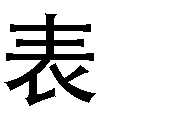 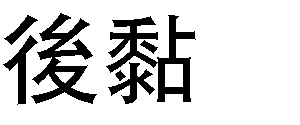 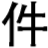 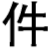 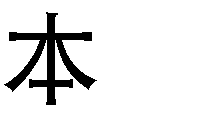 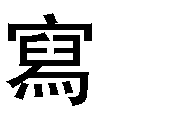 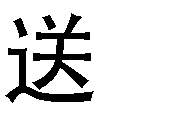 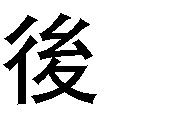 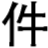 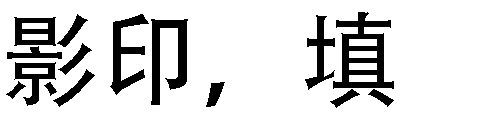 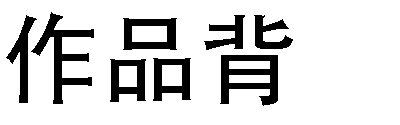 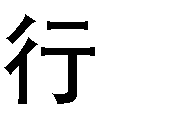 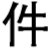 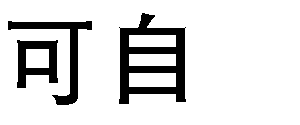 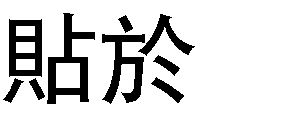 